Estimated cost for Constuction of Hostel: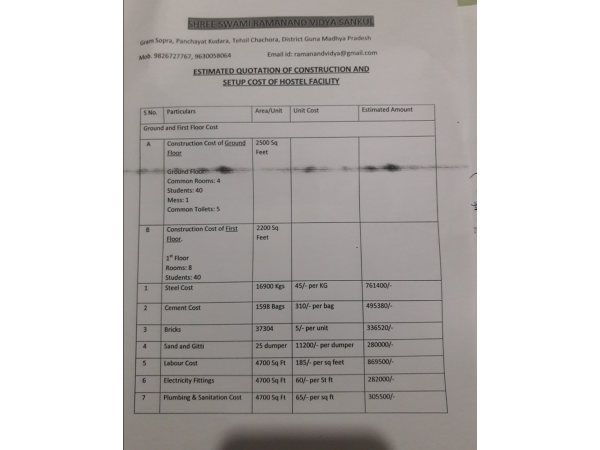 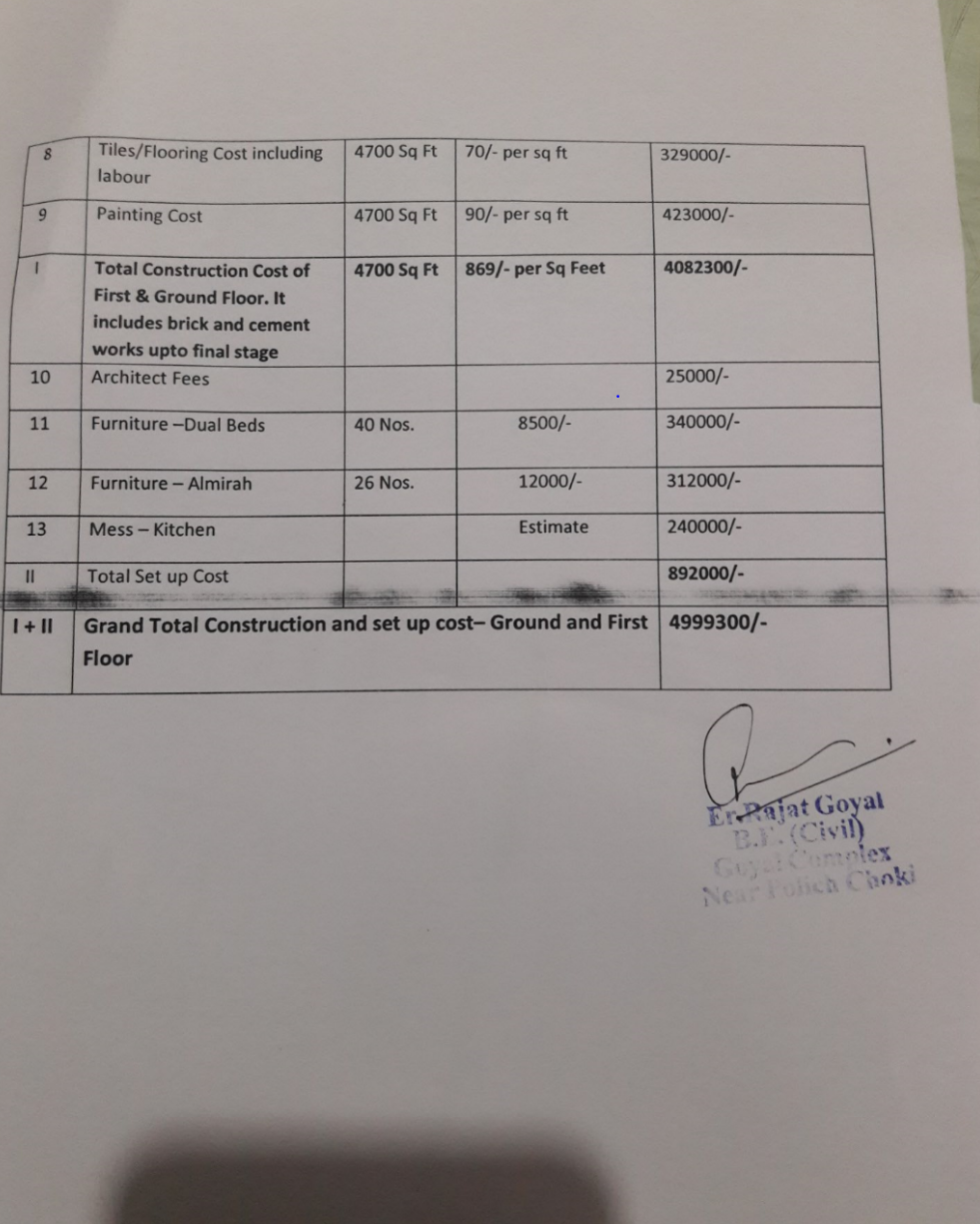 Hostel Design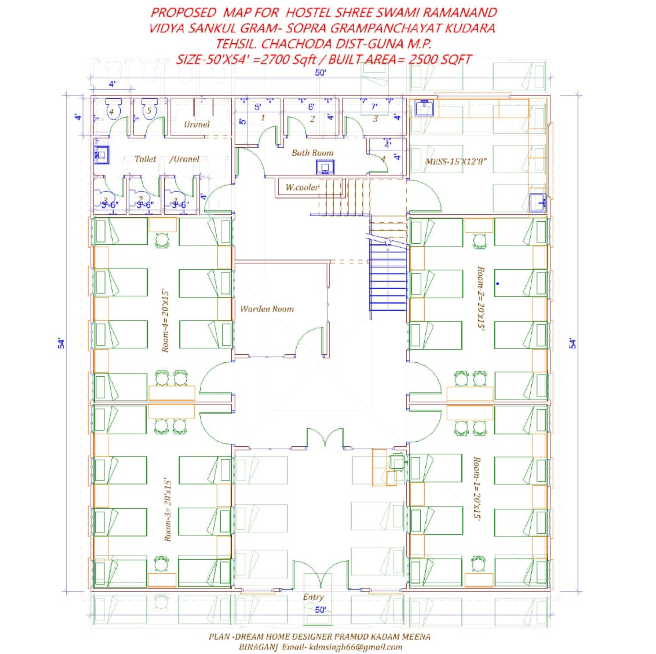 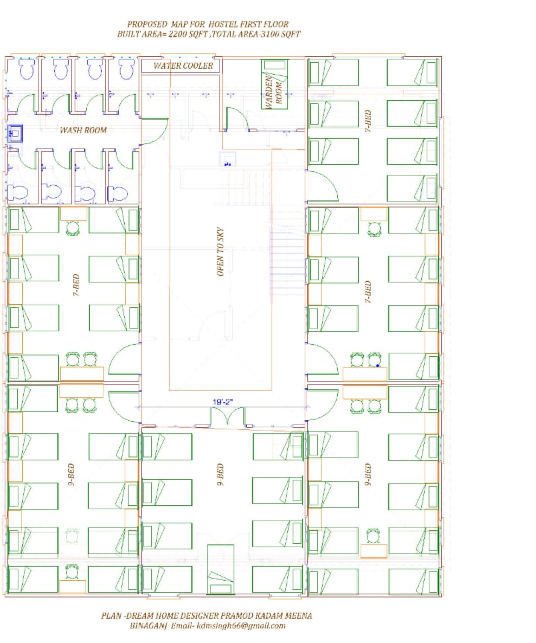 